Guidance for Minimizing COVID-19 Risks 
for Face-to-Face Research ActivitiesPurpose:This document is intended to provide guidance to UW-Madison research study teams for how to safety conduct face-to-face research operations in non-clinical settings.  https://research.wisc.edu/covid-19/2021/06/08/updated-guidance-for-face-to-face-human-subjects-research-june-7-2021/Recommendations in this guidance are derived from existing campus guidance and health resource materials to provide information for conducing these research operations.  See Resources list at the end of this document.  For any of these operations conducted on or off campus with site-specific COVID-19 safety measures in place, the specific facility measures should be adhered to in addition to the measures described in this guidance.  Study teams should abide by policies which provide the greatest COVID-19 mitigation.Scope:This guidance document provides information to plan and conduct safe face-to-face research activities in the current COVID-19 pandemic atmosphere While current campus COVID-19 policies and guidance no longer require maximum duration of contact for face-to-face research encounters or required square footage per person, physical distancing when possible is strongly recommended and masks are still required for study team members and study participants.  Additional measures described in this guidance are included as best practices to assist with maximizing safety for study teams and participants.Within these steps we will discuss the use of protective measures which can be implemented by study teams including physical distancing, proper hand hygiene, personal protective equipment (PPE), respiratory hygiene, surface & equipment disinfection and disposal.Preparation and PlanningThe best protection from person-to-person transmission of COVID-19 is to minimize in-person interactions.  Before resuming face-to-face activities, consider whether study procedures can be altered to reduce the number or duration of in-person interactions required.When preparing the workspace where face-to-face research activities are to be conducted, study teams must consider the risks of the space and the best method to mitigate those risks.  Advance planning and practice for study activities is important prior to restarting work to maximize the effectiveness of these safety measures.Step 1:  Physical DistancingPhysical Distancing whenever possible is the most effective means to avoid the spread of COVID-19 when in person interactions are unavoidable.  When planning your research activities, you can devise ways to maximize physical distancing between individuals in the study workspace.Observe and follow any site-specific rules regarding physical distancing practicesUse tables and chairs to create seating/work areas 6 feet or more apartCreate a one-way flow of traffic for participants  Use signs, arrows, lines to direct participants (Note that UW campus discourages indelible markings on floors)Create a pathway using furniture or physical barriers (cones, ribbon, rope)Create workstations using markings, signs, chairs, etc.Provide supplies (paper, pens, forms) for study team participants in convenient locations in the traffic flowReduced movement in the study workspace will help maintain distancing for study team members Establish individual work areas and tasks in advance Set up workspace and supplies in convenient areas for use.CommunicateDiscuss in advance with team members how the distancing measures will work.  Practice traffic flow and workstation processes with study team membersPractice will help identify areas where additional measures may be neededAt any point where physical distancing is not possible, additional protective measures, such as additional PPE, will be neededExample:   A Study team member must check the pulse of a participant’s wrist during an interview.  Team member can maintain distancing as long as feasible during the interview.  In order to take the pulse, it may be recommended that the study team and participant wear additional face coverings and use hand sanitizer before and after the pulse is taken and before touching other items.Step 2:  Hand HygieneHandwashing or cleansing hands with sanitizer will need to be performed frequently by study team members and study participants.To ensure proper hand hygiene is followed you must have at least one option available:A handwashing sink with soap, disposable towels, waste container Ensure a clear path to the sink is available to maintain physical distancingAlcohol based hand sanitizer (at least 60% alcohol content) Best practice to place sanitizer in multiple locations to encourage use and minimize movement in the study area.Hand hygiene should be performed frequently throughout a study team session.  When in doubt, wash/cleanse your hands.  Best practices include:Before study activities begin and after all activities endBetween different study participantsBefore handing an item to or making contact with a participantBefore touching face, mask, face shield, respirator, or eye protectionAfter handling an item from a participantAfter contact with high touch surfaces, such as an equipment keypad, doorknob, phone, chair, tabletopAfter removing any PPE (mask, eye protection, face shield, respirator, smock, gloves)Before and after coughing, sneezing, blowing nose, handling personal itemsHand hygiene can be minimized by avoiding direct contact or direct exchange of items with participants or fellow study team members.Set out office supplies in advance where they will be needed (pens, paper forms, clipboards)Place items on a table to be viewed instead of handing to/from another personAttach paper forms to a clipboard if multiple people must use the form.  The clipboard can be handled and cleaned easilyPlace chairs, tables, equipment in areas of use to reduce the need to move them in the study workspace.Proper Respiratory HygieneCover coughs, sneezes, nose-blowing using tissue, clothing, handsWash/cleanse hands immediately afterwardsEncourage participants to do the sameProvide tissues, hand sanitizer and disposal in convenient locationsStep 3: Personal Protective Equipment (PPE)Face coverings for study team members and participants when conducing face-to-face research activities are required at all times unless study procedures or participant characteristics contraindicate the use of face coverings.  (OVCRGE Updated Guidance 06/07/21).  Face coverings, when worn, must cover the nose and mouth of the individual.Depending on the research activities or individual discretion, study teams may use additional PPE, such as:Eye protection (safety glasses, face shield, safety goggles)Respiratory protection (N95 or other respirator)Gloves (vinyl, nitrile, latex gloves)Clothing protection (cloth or paper/disposable smock, lab coat, gown)When physical distancing cannot be maintained, additional PPE can be worn by study team members to increase protection against droplet contamination or due to individual personal health concerns. Eye protection is useful when research activities will be at close distance, increasing risks of droplets Gloves may be useful if study team members must make physical contact with a participant’s skin or facial areaClothing protection may be useful when research activities will be at close distance for prolonged periods and/or with multiple participants over prolonged periodsN95 respirators and other respiratory protection are not recommended for use as face coveringsRespirators must be fit-tested to properly function as respiratory protection and are less effective if worn without proper fit-testing to the individual userRespiratory protection is appropriate only if the face-to-face interaction is with a an individual with known or suspected COVID-19, or when specimens from an individual with known or suspected COVID-19 must be manipulated outside of a containment device (e.g., biosafety cabinet).Face shields do not replace the use of a mask as a face covering.  Face shields provide a broader facial barrier and may be more comfortable to wear than goggles or safety glasses as eye-protection, but do not provide the same close nose-mouth barrier as a mask.Use of PPEPutting on (donning) and removing (doffing) PPE must be done with the purpose of keeping contaminants away from your face and keeping hands as clean as possible. https://www.cdc.gov/niosh/npptl/pdfs/PPE-Sequence-508.pdf When wearing PPE it is important to be conscious of what you touch, know when you should cleanse your hands and know when your PPE needs to be changed. Planning and practicing the steps in advance can be helpful, particularly when doffing PPE, where the risk of contaminating yourself is higher.Donning PPEWash/cleanse handsDisinfect a surface and set the clean PPE out for ease of donningIf your PPE is reusable, you may clean it prior to donning (e.g. safety glasses, goggles, face shield)Wash/cleanse handsPPE must be donned in this orderBody (Gown, smock or lab coat if needed for your study)Face (cloth mask, surgical mask), RequiredEyes (safety glasses, goggles or face shield if needed)Hands (gloves if needed for your study)Doffing PPESlowly remove PPE in orderly steps to avoid contaminating clothing or skinRemove gown/smock/lab coatUnfasten with gloved hands, pulling the gown/smock/lab coat away from the body, turning it inside-out until hands are out of the sleeves.Roll the gown/smock/lab coat inside-out into a bundle and dispose or place in laundry containerGloves may also be removed in this processRemove gloves without touching gloves to skinhttps://www.cdc.gov/vhf/ebola/pdf/poster-how-to-remove-gloves.pdf With a gloved hand, grasp the palm of the other gloved hand, slowly pull off the glove and hold in the gloved handWith the non-gloved hand, slide 1-2 fingers beneath the glove cuff to loosen and turn the glove inside-outGrasp the inside of the glove and pull it slowly off the second handAs the second glove is pulled off, it will envelope the first glove Carefully dispose of the gloves (do not throw the gloves)Do not re-use disposable gloves.Wash/Cleanse handsRemove face shield and/or eye protectionRemove using the strap or sides, which will be less contaminated than the front surfaceTake care to not touch your face during removalPlace the item in an area to be cleaned for re-use, or discardWash/cleanse handsRemove face covering mask or respiratorRemove using the head or ear straps; avoid touching the front areaCarefully pull the strap to move the mask/respirator away from the faceIf face covering is visibly contaminated with bodily fluids, dispose into a biohazard bag/container.If reusing a cloth face covering, place into a paper or plastic bag/container for storage until it can be cleaned.  Follow CDC Facemask GuidanceWash/cleanse handsOptional: Wash face and arms with soap and water if you feel you may have contaminated those skin areas while removing PPE. Do not use alcohol-based hand sanitizer on the face, particularly around the eyes or mouthWearing PPE Keep hands away from your face and face PPELimit touching your PPE (adjusting glasses, face mask, smock) and cleanse hands if you doWash/cleanse hands frequently between tasks and touching surfacesIf wearing gloves, change gloves frequently between tasks and touching surfacesCleanse hands every time you change glovesCleansing gloves breaks down the material and will reduce your protectionRemove PPE if it becomes soiled with blood or bodily fluids then wash or cleanse hands before donning new PPEhttps://www.cdc.gov/coronavirus/2019-ncov/hcp/respirator-use-faq.htmlStep 4: Evaluate Surfaces and Equipment to be DisinfectedIdentify high-touch surfaces and frequently used equipment items which will require disinfection.  Have disinfection solutions, disposable wipes, gloves and a disposal container available. CDC Guidance Cleaning and Disinfecting Your Facility EPA Approved Disinfectants for SARS-CoV-2High touch surfacesDoor handles, chair back, workstation tabletopPhone, keyboard, mouseEquipment touchpads, handles, knobsPens, clipboardsAny items shared by more than one person in the workspaceHard, non-porous surfaces can be effectively disinfected as needed.  Soft, porous materials (e.g. wood, fabric) are difficult to disinfect.  If this will be a high-touch surface, then it will need to be disinfected in some manner.avoid using items in the study area of this type, or prepare the item so it can be disinfected (e.g. plastic covering over a cloth chair to be wiped clean), or prepare the item so it can be kept from contamination (e.g. paper covering over cloth chair that can be disposed between users).Equipment to be used may be sensitive to repeated disinfectionPlastic covers may be placed over high touch areas.  Plastic covers can be repeatedly disinfected and protect the equipment.Prepare to have disinfectant materials available where they will be needed in the study workspace in advance of study activitiesChoose appropriate disinfectant and follow the label instructions for dilution and use.Obtain a supply of disposable wipes for disinfection usePlace disinfectant and wipes in areas of use to reduce the need for study team members to move around and possibly break physical distancing.Disinfecting surfacesWear gloves If possible, clean the surface with soap and water prior to disinfectionUse the appropriate disinfectant and disposable wipesWet the surface with disinfectant, thoroughly spreading the disinfectant across the full surface using the wipe.  Do not dry the surface with the wipeDispose of the wipeAllow the surface to remain wet with disinfectant for the appropriate contact time for the disinfectantAfter contact time is completed, the surface is disinfected and can be usedIf surface is wet, a disposable wipe may be used to dry the surfaceDisinfecting surfaces when visible contaminants are presentUse the appropriate disinfectant and disposable wipesCover the contaminated area with a clean or disinfectant-dampened wipe(s)Saturate the wipe with disinfectantUsing another wipe, carefully pick up the saturated wipe(s) and disposeIf the contaminant material is still present, repeat this procedure until the surface is visibly cleanSaturate the surface again with disinfectant, thoroughly spreading the disinfectant across the full surface using a wipe. Do not dry the surface with the wipeAllow the surface to remain wet with disinfectant for the appropriate contact timeAfter contact time is completed, the surface is disinfected and can be usedIf surface is wet, a disposable wipe may be used to dry the surfaceStep 5: DisposalPlace disposal receptacles in locations where they are likely to be used in the study workspace.Disposal of study items must be done properly to minimize risks and to comply with regulations regarding medical wastes.  Additionally, the facility where you conduct work may have specific disposal procedures which you are obligated to follow; if you are in a laboratory, clinical or healthcare facility, ask for the facility disposal procedures.Outside of a lab, clinic or healthcare facility there are disposal best practices which should be followed:Dispose as Regular Trash:Office suppliesUnwanted paper, posters, signs, Post-itsUsed paper towels from handwashingUsed tissuesNon-medical supplies not contaminated with blood or body fluids Unused, unwanted cotton swabs, gauze pads, Trash/wrappers from opened packets of medical suppliesNEVER dispose of needles, lancets, razor blades, scalpels into the regular trash even if they are unused and/or unopenedDispose into a Medical Sharps Container:Used needles, lancets, scalpels, razor bladesScissors, forceps, tweezers that will not be decontaminated for re-useGlass slides, pipets, pipet tips may go in these containers (not required)Excess/unwanted clean needles, lancets, scalpels, razor blades (even if they are still in the package)Medical Sharps Containers must be disposed as medical waste and not in the trashUW-Madison Sharps Disposal Guidance Dispose into Biohazard Bag/ContainerDisposable items contaminated with blood or body fluid (masks, gloves, bandages, gauze, swabs, paper/plastic table covers)Durable items contaminated with blood or body fluids which cannot or will not be disinfected for re-use (e.g. broken goggles contaminated with blood)Used wipes from disinfection steps where visible contamination was cleaned from an areaPPE not visibly contaminated with blood or other body fluids may be disposed into regular trash and is not considered biohazardous; however, be aware that a facility may have special rules regarding PPE disposal into the facility’s trash containers.Safely Performing Face-to-Face Research ActivitiesOn the day(s) where these activities will be conducted with study participants, the following steps will maximize safety in the study space:Wash/cleanse hands using alcohol-based hand sanitizerPrepare the workspace to set up traffic flow, workstations, work areas, disposal locations and PPE as determined in the preparation steps.Wash/cleanse hands using alcohol-based hand sanitizerPut on PPE needed for the workspaceClean work surfaces and equipment with disinfectant prior to beginning workWear gloves when cleaning and disinfectingFor soft surfaces that cannot be disinfected which may be high-touch areas, you may choose to cover with plasticRemove gloves and wash/cleanse hands after disinfection stepsConduct research activities with study participantsWash/cleanse hands frequentlybetween participantsbefore and after making physical contact with participantsafter handling items given to you from participants after disinfecting an areaafter disposing of research items or PPEWhen possibleAvoid handling items directly from participantsAvoid handing items to participantsEncourage participants to cleanse hands before/after the session and additional times as desiredConclude research activityWash/cleanse handsCollect any disposable supplies/items and discardOffice supplies, paper forms, signs, posters, tape, etc. can be disposed in regular trashMedical or lab supplies must be disposed in biohazard waste bagsNeedles, lancets and other medical sharps must be disposed in a Sharps ContainerCollect any reusable supplies and disinfect surfaces prior to putting awayDisinfect work surfaces, equipment surfaces and all areas of contact in the study workspaceCollect disposal bags/containers if needed from facility for proper disposal.Wash/cleanse hands frequently and avoid touching face or personal items until study space and materials have been disinfectedExpectations for Researchers When Conducting Home Visits/Interviews: In research involving off-campus or home visits, study team members must always wear a mask. It is permissible, however, for the subject (and other individuals living in the subject’s home) to not wear a mask while interviews are being conducted. If at any point prior to or during the interview, the subject (or other individuals living in the household) show any relevant symptoms the study team member should immediately stop the interview and remove themselves from the home. It is advisable that the study team members maintain six-foot physical distancing and to use hand sanitizer both when entering and when leaving the subject’s home. For additional protection, the interviewer may want to consider using a NIOSH-approved N-95 respirator for these types of home interviews. Principal Investigators should empower and support study team members to stop a research interaction if they feel uncomfortable or unsafe or if they choose to use additional PPE, distancing or disinfection measures in situations where they feel necessary.Unless required as part of the research protocol, at no time should the study team members ask the subject about their vaccination status. If the subject were to lend their vaccination status even without prompting, it would not be appropriate for the study team members to document this in their notes. If you feel that your concerns cannot be resolved or need assistance, please contact UW-Madison Occupational Health at occmed@uhs.wisc.edu or call 608-265-5610. If you have additional questions about this guidance, please contact UW-Madison Environmental and Occupational Health at eoh@uhs.wisc.edu.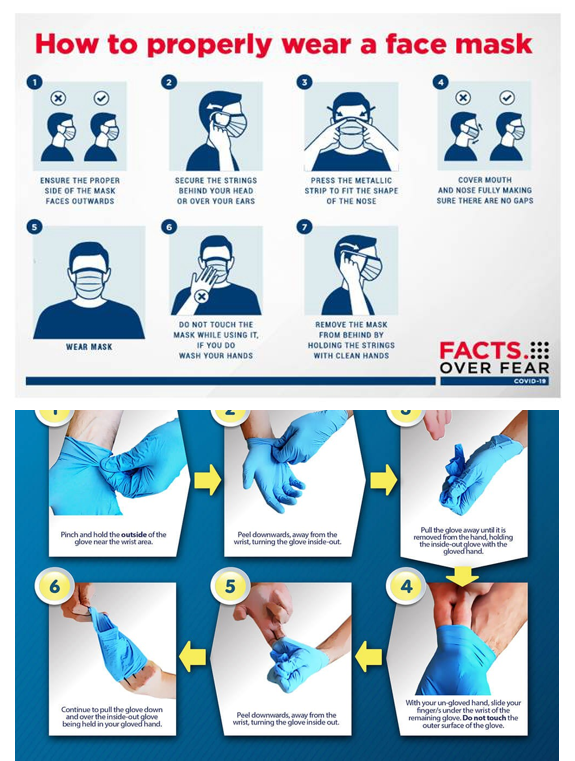 Image: https://news.sanfordhealth.org/coronavirus-disease-2019-covid-19/need-face-masks/References:Phased Resumption of Research Operations During COVID-19 Pandemic, 06/02/2020, UW-Madison Office of the Vice Chancellor for Research and Graduate Education
https://research.wisc.edu/wp-content/uploads/sites/2/2020/06/OVCRGE-Research-Phase-1-Guide2-Research-UW%E2%80%93Madison.pdfReturning to Campus Safely, UW-Madison Facilities, Planning & Management https://facilities.fpm.wisc.edu/returning-to-campus-safely/COVID-19 Information Symptoms and Care, UW Health
https://coronavirus.uwhealth.org/symptoms-and-care/Coronavirus Information, Public Health Madison and Dane County https://publichealthmdc.com/coronavirus Cleaning & Disinfecting Guidance, Centers for Disease Control and Prevention(CDC)
https://www.cdc.gov/coronavirus/2019-ncov/community/clean-disinfect/index.htmlCleaning & Disinfecting Guidance Decision Tool, Centers for Disease Control and Prevention (CDC)   https://www.cdc.gov/coronavirus/2019-ncov/community/clean-disinfect/index.html Sequence for Putting On/Taking Off PPE, Centers for Disease Control and Prevention (CDC)   https://www.cdc.gov/niosh/npptl/pdfs/PPE-Sequence-508.pdf
Your Guide to Masks, Centers for Disease Control and Prevention (CDC)
https://www.cdc.gov/coronavirus/2019-ncov/prevent-getting-sick/about-face-coverings.html?CDC_AA_refVal=https%3A%2F%2Fwww.cdc.gov%2Fcoronavirus%2F2019-ncov%2Fprevent-getting-sick%2Fhow-to-wash-cloth-face-coverings.html Respirator use guidance pages, Centers for Disease Control and Prevention (CDC)https://www.cdc.gov/coronavirus/2019-ncov/hcp/respirator-use-faq.htmlhttps://www.cdc.gov/coronavirus/2019-ncov/hcp/n95-other-respirators.htmlOSHA COVID-19 Additional Resources
 https://www.osha.gov/SLTC/covid-19/additional_resources.htmlEPA Disinfection Guidancehttps://www.epa.gov/pesticide-registration/list-n-disinfectants-use-against-sars-cov-2https://www.epa.gov/coronavirus/guidance-cleaning-and-disinfecting-public-spaces-workplaces-businesses-schools-and-homesFlow chart for disinfection of public spaces https://www.epa.gov/sites/production/files/2020-04/documents/316485-b_reopeningamerica_combo_placard_infographic_4.19_6pm.pdfHow to Remove Gloves, Centers for Disease Control and Prevention (CDC) https://www.cdc.gov/vhf/ebola/pdf/poster-how-to-remove-gloves.pdfLaboratory Sharps Disposal Poster and Guidance, UW-Madison Environment, Health & SafetyPoster PDF https://de065k6q0yws1.cloudfront.net/wp-content/uploads/sites/25/2018/03/Sharps_Disposal_Poster_2018.pdfGuidance https://ehs.wisc.edu/disposal-services/sharps-disposal/Disinfectant ProductMinimum Contact TimeNotes for UseLysol Disinfecting Wipes10 minutesEnsure lid is closed between uses to prevent drying out of clothsClorox Disinfecting Wipes4 minutesEnsure lid is closed between uses to prevent drying out of clothsCavi-wipes3 minutesEnsure lid id closed in between uses to prevent drying out of cloths70% Isopropyl alcohol
70% Ethanol5 minutesDo not apply directly to equipment; moisten cloth or paper towel to wipe equipment
Evaporates quickly and may not remain wet for full contact time